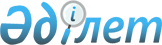 "AES" компаниясымен өзара қатынастарды реттеумен байланысты проблемалық мәселелерді шешу жөніндегі жұмыс тобын құру туралыҚазақстан Республикасы Премьер-Министрінің өкімі 2002 жылғы 11 сәуір N 25-ө     "AES" компаниясымен өзара қатынастарды реттеумен байланысты проблемалық мәселелерді шешу үшін:     1. Мынадай құрамда жұмыс тобы құрылсын:     Школьник                      - Қазақстан Республикасының     Владимир Сергеевич              Энергетика және минералдық                                     ресурстар министрі, жетекші     Нұрпейісов                    - Қазақстан Республикасының     Қайрат Айтмұхамбетұлы           Мемлекеттік кіріс вице-                                     министрі          Елекеев                       - Қазақстан Республикасының     Ирак Қасымұлы                   Әділет вице-министрі     Раханов                       - Қазақстан Республикасының      Мақсұтбек Смағұлұлы             Қаржы министрлігі                                     Мемлекеттік мүлік және                                     жекешелендіру комитетінің                                      төрағасы     Сағынтаев                     - Қазақстан Республикасының     Бақытжан Әбдірұлы               Табиғи монополияларды                                      реттеу, бәсекелестікті қорғау                                     және шағын бизнесті қолдау                                        жөніндегі агенттігі                                     төрағасының бірінші                                     орынбасары     Бертісбаев                    - Қазақстан Республикасының     Несіпқұл Бертісбайұлы           Энергетика және минералдық                                     ресурстар министрлігі Электр                                     энергетикасы және қатты отын                                     департаментінің директоры     Швайченко                     - Шығыс Қазақстан облысы     Юрий Петрович                   әкімінің орынбасары     Әбiтаев                       - "KEGOC" ААҚ-тың вице-президентi     Есберген Әбiтайұлы              (келiсім бойынша)     Дүкенбаев     Кенжемұрат Дүкенбайұлы        - "КОРЭМ" ЖАҚ-тың президентi (келiсiм                                       бойынша)     Ескерту. Құрам толықтырылды - ҚР Үкіметінің 2002.08.02. N 120                       өкімімен.  R020120_

      2. Жұмыс тобы 2002 жылғы 1 маусымға дейінгі мерзімде "AES" компаниясымен екі СЭС активтерінің концессиясы және 4 ЖЭО акцияларының мемлекеттік пакетін сатып алу-сатудың қайта ресімделген шартына қол қою мүмкіндігі туралы қорытынды ұсынсын.     Премьер-МинистрМамандар:     Багарова Ж.А.,     Қасымбеков Б.А.
					© 2012. Қазақстан Республикасы Әділет министрлігінің «Қазақстан Республикасының Заңнама және құқықтық ақпарат институты» ШЖҚ РМК
				